Klub Králičí Hop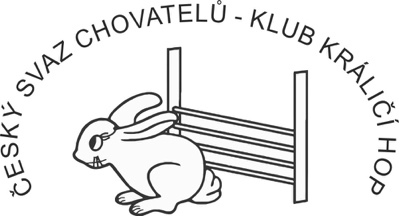 ŽÁDOST O SCHVÁLENÍ PLÁNOVANÉHO VRHUCHOVATELJMÉNO: PŘÍJMENÍ: NÁZEV CHS: MATKA VRHUJMÉNO: DATUM NAROZENÍ: SPLNĚNÁ PODMÍNKA PRO ODCHOV SPORTOVNÍHO VRHU KRÁLÍK ZAPSANÝ V PK KRÁLÍK VE ST (ROVINNÉ DRÁHY NEBO PARKURU)OTEC VRHUJMÉNO: DATUM NAROZENÍ: SPLNĚNÁ PODMÍNKA PRO ODCHOV SPORTOVNÍHO VRHU KRÁLÍK ZAPSANÝ V PK KRÁLÍK VE ST (ROVINNÉ DRÁHY NEBO PARKURU)Dle nových podmínek pro chovatelské stanice musí mít každý chovatel, kterému ještě nebylo 18 let, každý vrh schválený registrátorem ČSCH-KKH. Řádně vyplněnou žádost ještě před krytím vrhu odešlete registrátorovi na registrator@kralicihop.eu. Společně s žádostí odešlete i vyfocené rodokmeny (tabulky předků) a fotografie obou rodičů. VYJÁDŘENÍ REGISTRÁTORA ČSCH-KKHSCHVÁLENO / ZAMÍTNUTO			DATUM:      				RAZÍTKO A PODPIS:		